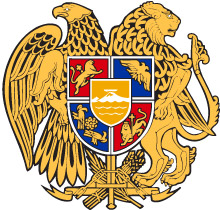 Հ Ր Ա Մ Ա Ն	ԹԻՎ__________ - ՆՀԱՅԱՍՏԱՆԻ ՀԱՆՐԱՊԵՏՈՒԹՅԱՆ ՍՈՂԱՆՔԱՎՏԱՆԳ ՏԱՐԱԾՔՆԵՐԻ ՑԱՆԿԸ ՀԱՍՏԱՏԵԼՈՒ ՄԱՍԻՆ			Ղեկավարվելով Հայաստանի Հանրապետության ջրային օրենսգրքի 29-րդ հոդվածի 3-րդ և 4-րդ մասերով, «Կառավարչական իրավահարաբերությունների կարգավորման մասին» օրենքի 10-րդ հոդվածի 12-րդ մասի 12-րդ կետով և Հայաստանի Հանրապետության վարչապետի 2023 թվականի մարտի 14-ի թիվ 270-Լ որոշմամբ հաստատված Հայաստանի Հանրապետության ներքին գործերի նախարարության կանոնադրության 19-րդ կետի 20-րդ ենթակետով՝Հ Ր Ա Մ Ա Յ ՈՒ Մ   Ե ՄՀաստատել Հայաստանի Հանրապետության սողանքավտանգ տարածքների ցանկը՝ համաձայն հավելվածի։Ոլորտը կարգավորող ստորաբաժանում նշանակել Հայաստանի Հանրապետության ներքին գործերի նախարարության փրկարար ծառայությանը։Սույն հրամանն ուժի մեջ է մտնում պաշտոնական հրապարակման օրվան հաջորդող օրվանից:  	               Վ. ՂԱԶԱՐՅԱՆ